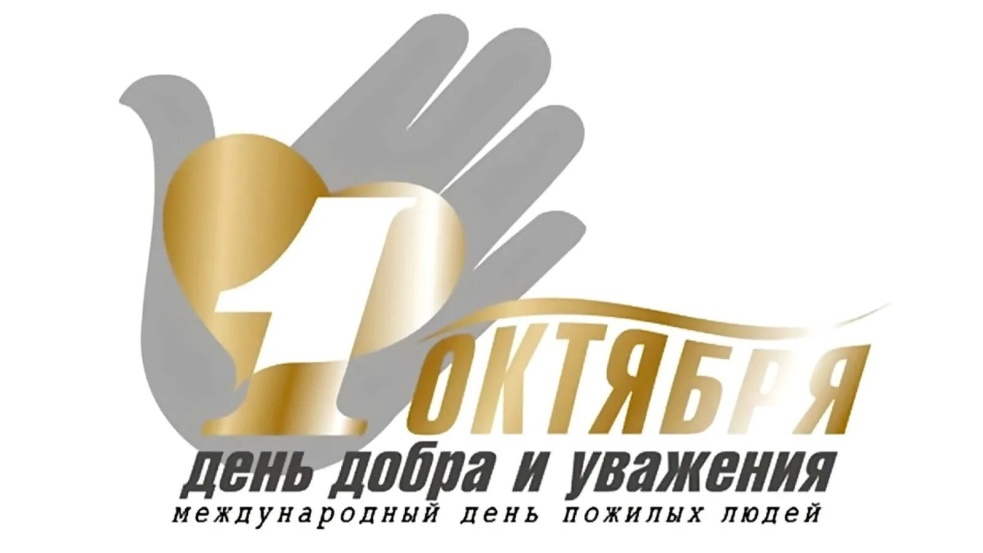 План мероприятий, посвященных Международному дню пожилых людей 2023в секторе ЦБС МБУК «Центр развития культуры и библиотечного обслуживания Урмарского муниципального округа» Чувашской Республики№ п/пФорма и наименование мероприятияДата и время проведенияМесто проведенияОтветственныйВечер-поздравление "Вам мудрость подарила годы"28 сентября 2023, в 10.00Урмарская центральная библиотекаИванова Римма Алексеевна, ведущий библиотекарь Урмарской центральной библиотекиВечер общения "Осень дарит листья не считая"28 сентября 2023, В 13.00Чубаевская сельская библиотекаЛеонтьева Вера Николаевна, заведующий Чубаевской сельской библиотекиРадостная встреча с чаепитием "Не глядя на листы календаря"28 сентября 2023, в 15.00Шихабыловская сельская библиотекаПетрова Надежда Васильевна,заведующий Шихабыловской сельской библиотекиТематический вечер  "Мы славим возраст золотой"29 сентября 2023, в 12.00Шибулатовская сельская библиотекаАлександрова Светлана Михайловна , библиотекарь Шибулатовской сельской библиотекиВечер-встреча "Поделитесь 
мудростью своей"29 сентября 2023, в 13.00Староурмарская 
сельская библиотекаБорисова Алёна
Вячеславовна, 
заведующий 
Староурмарской 
сельской библиотекиЛитературная гостиная "Мои года-мое богатство29 сентября 2023, в 13:00Челкасинская 
сельская библиотекаЛеонтьева  В. В заведующий Челкасинской сельской библиотекиВечер доброго общения "Неугасим души огонь"29 сентября 2023, в 13.00Старощелканская сельская библиотекаСелихова Е.В., библиотекарь Старощелканской сельской библиотекиЛитературно-музыкальная композиция  "Славим возраст золотой"29 сентября 2023, в 13.00Бишевская сельская библиотекаЕфремова Галина Васильевна,
библиотекарь Бишевской
сельской библиотекиЧас отдыха "Мои года - мои  богатства"29 сентября 2023, в13.30Шигалинская сельская библиотекаРазумова Надежда 
Васильевна,
библиотекарь
 Шигалинской сельской
 библиотекиПосиделки "В гармонии с возрастом"29 сентября 2023, в 14.00Большеяниковская сельская библиотекаЕгорова Марина Николаевна, заведующий Большеяниковской сельской библиотекойПраздничная программа "И года не беда, коль душа молода"29 сентября 2023, в 15.00Большечакинская сельская библиотекаБорисова Татьяна Николаевна, заведующий Большечакинской сельской библиотекиЛитературно - музыкальная композиция "Славим возраст золотой"29 сентября 2023, в 15.00Шоркистринская сельская библиотекаИванова Л.Н., заведующий Шоркистринской сельской библиотекиТематический вечер "Для тех, кто годы не считает"29 сентября 2023, в 16.00Арабосинская сельская библиотекаПетрова Олеся Николаевна, заведующий Арабосинской сельской библиотекиАкция-поздравление "Тёплым словом - добрым делом"1 октября  2023, в 13.30Урмарская детская библиотекаЯковлева Татьяна Васильевна, заведующий Урмарской детской библиотекойЧас отдыха и хорошего настроения "И золото листвы, и мудрость зрелых лет" 2 октября 2023 12.00Тегешевская сельская бтблиотекаИванова Ираида Николаевна, заведующий Тегешевское сельской библиотекиЛитературно-музыкальная программа «Мои года - мое богатство» 2 октября 2023, в 13.00Ковалинская сельская библиотекаТаратина Татьяна Владимировна, заведующий Ковалинской сельской библиотекойПраздничная программа "Днем мудрости зовется этот день"2 октября 2023, в 13.00Мусирминская сельская библиотекаИльина Наталия Олеговна, заведующий Мусирминской сельской библиотекойТематический вечер "Рецепты против старости"2 октября 2023, в 14.00Кульгешский сельский клубАрхипова Татьяна Валерьевна, библиотекарь Кульгешской сельской библиотеки